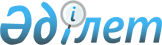 Арыс қалалық мәслихатының 2011 жылғы 20 желтоқсандағы № 50/311-IV "2012-2014 жылдарға арналған қалалық бюджет туралы" шешіміне өзгерістер енгізу туралы
					
			Күшін жойған
			
			
		
					Оңтүстік Қазақстан облысы Арыс қалалық мәслихатының 2012 жылғы 9 қаңтардағы N 51/319-IV шешімі. Оңтүстік Қазақстан облысы Арыс қаласының Әділет басқармасында 2012 жылғы 20 қаңтарда N 14-2-121 тіркелді. Қолданылу мерзімінің аяқталуына байланысты күші жойылды - (Оңтүстік Қазақстан облысы Арыс қалалық мәслихат аппаратының 2013 жылғы 11 қаңтардағы № 3 хатымен)      Ескерту. Қолданылу мерзімінің аяқталуына байланысты күші жойылды - (Оңтүстік Қазақстан облысы Арыс қалалық мәслихат аппаратының 11.01.2013 № 3 хатымен).

      2008 жылғы 4 желтоқсандағы Қазақстан Республикасы Бюджет кодексінің 109-бабы 5-тармағына, Қазақстан Республикасының 2001 жылғы 23 қаңтардағы "Қазақстан Республикасындағы жергілікті мемлекеттік басқару және өзін-өзі басқару туралы" Заңының 6-бабы 1-тармағының 1) тармақшасына және "2012-2014 жылдарға арналған облыстық бюджет туралы" Оңтүстік Қазақстан облыстық мәслихатының 2011 жылғы 7 желтоқсандағы № 47/450-IV шешіміне өзгерістер мен толықтырулар енгізу туралы» Оңтүстік Қазақстан облыстық мәслихатының 2011 жылғы 27 желтоқсандағы № 48/469-IV, Нормативтік құқықтық актілерді мемлекеттік тіркеу тізілімінде № 2067 тіркелген шешіміне сәйкес Арыс қалалық мәслихаты ШЕШТІ:



      1. "2012-2014 жылдарға арналған қалалық бюджет туралы" Арыс қалалық мәслихатының 2011 жылғы 20 желтоқсандағы № 50/311-ІV шешіміне (Нормативтік құқықтық актілерді мемлекеттік тіркеу тізілімінде 14-2-120 нөмірмен тіркелген, 2012 жылғы 7 қаңтардағы "Арыс ақиқаты" газетінің № 3-4 сандарында жарияланған) мынадай өзгерістер енгізілсін:



      1-тармақ жаңа редакцияда жазылсын:

      1. Арыс қаласының 2012-2014 жылдарға арналған қалалық бюджеті тиісінше 1, 2 және 3-қосымшаларға сәйкес, оның ішінде 2012 жылға мынадай көлемде бекітілсін:

      1) кiрiстер – 5300189 мың теңге, оның iшiнде:

      салықтық түсiмдер – 717406 мың теңге;

      салықтық емес түсiмдер – 5156 мың теңге;

      негiзгi капиталды сатудан түсетiн түсiмдер – 22329 мың теңге;

      трансферттер түсiмi – 4555298 мың теңге;

      2) шығындар – 5300189 мың теңге;

      3) таза бюджеттiк кредиттеу – 6747 мың теңге, оның ішінде:

      бюджеттік кредиттер – 7281 мың теңге;

      бюджеттік кредиттерді өтеу – 534 мың теңге;

      4) қаржы активтерімен операциялар бойынша сальдо –0 мың теңге;

      5) бюджет тапшылығы (профициті)– - 6747 мың теңге;

      6) бюджет тапшылығын қаржыландыру (профицитін пайдалану)– 6747 мың теңге.».



      Аталған шешімнің 1, 3, 6-қосымшалары осы шешімнің 1, 2, 3 -қосымшаларына сәйкес жаңа редакцияда жазылсын.



      2. Осы шешім 2012 жылдың 1 қаңтарынан бастап қолданысқа енгізіледі.      Қалалық мәслихат сессиясының төрағасы      Б.Тоқсейітов      Қалалық мәслихат хатшысы                   Ө.Керімқұлов

Арыс қалалық мәслихатының

2012 жылғы 9 қаңтардағы

№ 51/319-IV шешіміне 1-қосымшаАрыс қалалық мәслихатының

2011 жылғы 20 желтоқсандағы

№ 50/311-IV шешіміне 1-қосымша       2012 жылға арналған қалалық бюджет       

Арыс қалалық мәслихатының

2012 жылғы 9 қаңтардағы

№ 51/319-IV шешіміне 2-қосымшаАрыс қалалық мәслихатының 

2011 жылғы 20 желтоқсандағы

№ 50/311-IV шешіміне 3-қосымша       2014 жылға арналған қалалық бюджет      

Арыс қалалық мәслихатының

2012 жылғы 9 қаңтардағы

№ 51/319-IV шешіміне 3-қосымшаАрыс қалалық мәслихатының

2011 жылғы 20 желтоқсандағы

№ 50/311-IV шешіміне 6-қосымша       2012 жылға арналған қалалық бюджетке әрбір ауылдық (селолық), поселкелік бюджеттік бағдарламалардың тізбесі            3-қосымшаның жалғасы 
					© 2012. Қазақстан Республикасы Әділет министрлігінің «Қазақстан Республикасының Заңнама және құқықтық ақпарат институты» ШЖҚ РМК
				СанатыСанатыСомасы, мың теңгеСыныбыСыныбыАтауыСомасы, мың теңгеIшкi сыныбыIшкi сыныбыСомасы, мың теңге11123I. Кірістер53001891Салықтық түсімдер717406101Табыс салығы2542901012Жеке табыс салығы254290103Әлеуметтiк салық2153521031Әлеуметтік салық215352104Меншiкке салынатын салықтар1955261041Мүлiкке салынатын салықтар1434021043Жер салығы174421044Көлiк құралдарына салынатын салық337831045Бірыңғай жер салығы899105Тауарларға, жұмыстарға және қызметтерге салынатын iшкi салықтар449731052Акциздер32151053Табиғи және басқа ресурстарды пайдаланғаны үшiн түсетiн түсiмдер346421054Кәсiпкерлiк және кәсiби қызметтi жүргiзгенi үшiн алынатын алымдар52885Ойын бизнесіне салық1828108Заңдық мәнді іс-әрекеттерді жасағаны және (немесе) оған уәкілеттігі бар мемлекеттік органдар немесе лауазымды адамдар құжаттар бергені үшін алынатын міндетті төлемдер72651081Мемлекеттік баж72652Салықтық емес түсiмдер5156201Мемлекеттік меншіктен түсетін кірістер14892011Мемлекеттік кәсіпорындардың таза кірісі бөлігіндегі түсімдер372015Мемлекет меншігіндегі мүлікті жалға беруден түсетін кірістер1452206Басқа да салықтық емес түсiмдер36672061Басқа да салықтық емес түсiмдер36673Негізгі капиталды сатудан түсетін түсімдер22329303Жердi және материалдық емес активтердi сату223293031Жерді сату223294Трансферттер түсімі4555298402Мемлекеттiк басқарудың жоғары тұрған органдарынан түсетiн трансферттер45552984022Облыстық бюджеттен түсетiн трансферттер4555298Функционалдық топФункционалдық топФункционалдық топФункционалдық топФункционалдық топСомасы, мың теңгеКіші функцияКіші функцияКіші функцияКіші функцияСомасы, мың теңгеБюджеттік бағдарламалардың әкiмшiсiБюджеттік бағдарламалардың әкiмшiсiБюджеттік бағдарламалардың әкiмшiсiСомасы, мың теңгеБағдарламаБағдарламаСомасы, мың теңгеАтауыСомасы, мың теңге111123ІІ. ШЫҒЫНДАР530018901Жалпы сипаттағы мемлекеттiк қызметтер171591011Мемлекеттiк басқарудың жалпы функцияларын орындайтын өкiлдi, атқарушы және басқа органдар153932011112Аудан (облыстық маңызы бар қала) мәслихатының аппараты15516011112001Аудан (облыстық маңызы бар қала) мәслихатының қызметін қамтамасыз ету жөніндегі қызметтер15516011122Аудан (облыстық маңызы бар қала) әкімінің аппараты59926011122001Аудан (облыстық маңызы бар қала) әкімінің қызметін қамтамасыз ету жөніндегі қызметтер59926011123Қаладағы аудан, аудандық маңызы бар қала, кент, ауыл (село), ауылдық (селолық) округ әкімінің аппараты78490011123001Қаладағы аудан, аудандық маңызы бар қаланың, кент, ауыл (село), ауылдық (селолық) округ әкімінің қызметін қамтамасыз ету жөніндегі қызметтер72490011123022Мемлекеттік органның күрделі шығыстары6000012Қаржылық қызмет1070012459Ауданның (облыстық маңызы бар қаланың) экономика және қаржы бөлімі1070012459003Салық салу мақсатында мүлікті бағалауды жүргізу1070019Жалпы сипаттағы өзге де мемлекеттiк қызметтер16589019459Ауданның (облыстық маңызы бар қаланың) экономика және қаржы бөлімі16589019459001Ауданның (облыстық маңызы бар қала) экономикалық саясатын қалыптастыру мен дамыту, мемлекеттік жоспарлау, бюджеттік атқару және коммуналдық меншігін басқару саласындағы мемлекеттік саясатты іске асыру жөніндегі қызметтер1658902Қорғаныс8911021Әскери мұқтаждықтар6755021122Аудан (облыстық маңызы бар қала) әкімінің аппараты6755021122005Жалпыға бірдей әскери міндетті атқару шеңберіндегі іс-шаралар6755022Төтенше жағдайлар жөнiндегi жұмыстарды ұйымдастыру2156022122Аудан (облыстық маңызы бар қала) әкімінің аппараты2156022122006Аудан (облыстық маңызы бар қала) ауқымындағы төтенше жағдайлардың алдын алу және жою1078022122007Аудандық (қалалық) ауқымдағы дала өрттерінің, сондай-ақ мемлекеттік өртке қарсы қызмет органдары құрылмаған елдi мекендерде өрттердің алдын алу және оларды сөндіру жөніндегі іс-шаралар107804Бiлiм беру3420510041Мектепке дейiнгi тәрбиелеу және оқыту163600041464Ауданның (облыстық маңызы бар қаланың) білім бөлімі163600041464009Мектепке дейінгі тәрбиелеу мен оқытуды қамтамасыз ету162540021Республикалық бюджеттен берілетін нысаналы трансферттер есебінен мектепке дейінгі ұйымдардың тәрбиешілеріне біліктілік санаты үшін қосымша ақының мөлшерін ұлғайту1060042Бастауыш, негізгі орта және жалпы орта білім беру2994392042464Ауданның (облыстық маңызы бар қаланың) білім бөлімі2994392042464003Жалпы білім беру2909416006Балаларға қосымша білім беру 32246064Республикалық бюджеттен берілетін трансферттер есебінен мектеп мұғалімдеріне біліктілік санаты үшін қосымша ақының мөлшерін ұлғайту52730049Бiлiм беру саласындағы өзге де қызметтер262518049464Ауданның (облыстық маңызы бар қаланың) білім бөлімі62518049464001Жергілікті деңгейде білім беру саласындағы мемлекеттік саясатты іске асыру жөніндегі қызметтер9974049464005Ауданның (облыстық маңызы бар қаланың) мемлекеттік білім беру мекемелер үшін оқулықтар мен оқу-әдiстемелiк кешендерді сатып алу және жеткізу29813015Республикалық бюджеттен берілетін трансферттер есебінен жетім баланы (жетім балаларды) және ата-аналарының қамқорынсыз қалған баланы (балаларды) күтіп-ұстауға асыраушыларына ай сайынғы ақшалай қаражат төлемдері8817020Республикалық бюджеттен берілетін трансферттер есебінен үйде оқытылатын мүгедек балаларды жабдықпен, бағдарламалық қамтыммен қамтамасыз ету13914049467Ауданның (облыстық маңызы бар қаланың) құрылыс бөлімі200000049467037Білім беру объектілерін салу және реконструкциялау20000006Әлеуметтiк көмек және әлеуметтiк қамтамасыз ету223009062Әлеуметтiк көмек197504062451Ауданның (облыстық маңызы бар қаланың) жұмыспен қамту және әлеуметтік бағдарламалар бөлімі195182062451002Еңбекпен қамту бағдарламасы41187062451004Ауылдық жерлерде тұратын денсаулық сақтау, білім беру, әлеуметтік қамтамасыз ету, мәдениет және спорт мамандарына отын сатып алуға Қазақстан Республикасының заңнамасына сәйкес әлеуметтік көмек көрсету3303062451005Мемлекеттік атаулы әлеуметтік көмек10505062451006Тұрғын үй көмегі4028062451007Жергілікті өкілетті органдардың шешімі бойынша мұқтаж азаматтардың жекелеген топтарына әлеуметтік көмек3801062451010Үйден тәрбиеленіп оқытылатын мүгедек балаларды материалдық қамтамасыз ету683062451014Мұқтаж азаматтарға үйде әлеуметтiк көмек көрсету2688706245101618 жасқа дейіні балаларға мемлекеттік жәрдемақылар83950062451017Мүгедектерді оңалту жеке бағдарламасына сәйкес, мұқтаж мүгедектерді міндетті гигиеналық құралдармен және ымдау тілі мамандарының қызмет көрсетуін, жеке көмекшілермен қамтамасыз ету6761023Жұмыспен қамту орталықтарының қызметін қамтамасыз ету14077062464Ауданның (облыстық маңызы бар қаланың) білім бөлімі2322062464008Жергілікті өкілді органдардың шешімі бойынша білім беру ұйымдарының күндізгі оқу нысанында білім алушылар мен тәрбиеленушілерді қоғамдық көлікте (таксиден басқа) жеңілдікпен жол жүру түрінде әлеуметтік қолдау2322069Әлеуметтiк көмек және әлеуметтiк қамтамасыз ету салаларындағы өзге де қызметтер25505069451Ауданның (облыстық маңызы бар қаланың) жұмыспен қамту және әлеуметтік бағдарламалар бөлімі25505069451001Жергілікті деңгейде жұмыспен қамтуды қамтамасыз ету және халық үшін әлеуметтік бағдарламаларды іске асыру саласындағы мемлекеттік саясатты іске асыру жөніндегі қызметтер24719069451011Жәрдемақыларды және басқа да әлеуметтік төлемдерді есептеу, төлеу мен жеткізу бойынша қызметтерге ақы төлеу78607Тұрғын үй-коммуналдық шаруашылық537076072Коммуналдық шаруашылық462419072467Ауданның (облыстық маңызы бар қаланың) құрылыс бөлімі462419072467006Сумен жабдықтау және су бұру жүйесін дамыту462419073Елді-мекендерді абаттандыру74657073123Қаладағы аудан, аудандық маңызы бар қала, кент, ауыл (село), ауылдық (селолық) округ әкімінің аппараты3386073123008Елді мекендердің көшелерін жарықтандыру392073123009Елді мекендердің санитариясын қамтамасыз ету2000073123011Елді мекендерді абаттандыру мен көгалдандыру994073458Ауданның (облыстық маңызы бар қаланың) тұрғын үй-коммуналдық шаруашылық, жолаушылар көлігі және автомобиль жолдары бөлімі71271073458015Елдi мекендердің көшелерiн жарықтандыру8259073458016Елдi мекендердiң санитариясын қамтамасыз ету3000073458017Жерлеу орындарын күтiп-ұстау және туысы жоқтарды жерлеу162073458018Елдi мекендердi абаттандыру және көгалдандыру5985008Мәдениет, спорт, туризм және ақпараттық кеңістiк228053081Мәдениет саласындағы қызмет45874081455Ауданның (облыстық маңызы бар қаланың) мәдениет және тілдерді дамыту бөлімі45874081455003Мәдени-демалыс жұмысын қолдау45874082Спорт108012082465Ауданның (облыстық маңызы бар қаланың) дене шынықтыру және спорт бөлімі108012082457005Ұлттық және бұқаралық спорт түрлерін дамыту106012082457006Аудандық (облыстық маңызы бар қалалық) деңгейде спорттық жарыстар өткiзу1000082457007Әртүрлi спорт түрлерi бойынша ауданның (облыстық маңызы бар қала) құрама командаларының мүшелерiн дайындау және олардың облыстық спорт жарыстарына қатысуы1000083Ақпараттық кеңiстiк40066083455Ауданның (облыстық маңызы бар қаланың) мәдениет және тілдерді дамыту бөлімі28985083455006Аудандық (қалалық) кiтапханалардың жұмыс iстеуi28985083456Ауданның (облыстық маңызы бар қаланың) ішкі саясат бөлімі11081083456002Газеттер мен журналдар арқылы мемлекеттік ақпараттық саясат жүргізу жөніндегі қызметтер8081083456005Телерадио хабарларын тарату арқылы мемлекеттік ақпараттық саясатты жүргізу жөніндегі қызметтер3000089Мәдениет, спорт, туризм және ақпараттық кеңiстiктi ұйымдастыру жөнiндегi өзге де қызметтер34101089455Ауданның (облыстық маңызы бар қаланың) мәдениет және тілдерді дамыту бөлімі7867089455001Жергілікті деңгейде тілдерді және мәдениетті дамыту саласындағы мемлекеттік саясатты іске асыру жөніндегі қызметтер7867089456Ауданның (облыстық маңызы бар қаланың) ішкі саясат бөлімі20112089456001Жергілікті деңгейде ақпарат, мемлекеттілікті нығайту және азаматтардың әлеуметтік сенімділігін қалыптастыру саласында мемлекеттік саясатты іске асыру жөніндегі қызметтер13819089456003Жастар саясаты саласында іс-шараларды iске асыру6293089465Ауданның (облыстық маңызы бар қаланың) дене шынықтыру және спорт бөлімі6122089465001Жергілікті деңгейде дене шынықтыру және спорт саласындағы мемлекеттік саясатты іске асыру жөніндегі қызметтер612209Отын-энергетикалық кешенi және жер қойнауын пайдалану163203099Отын-энергетика кешені және жер қойнауын пайдалану саласындағы өзге де қызметтер163203099458Ауданның (облыстық маңызы бар қаланың) тұрғын үй-коммуналдық шаруашылық, жолаушылар көлігі және автомобиль жолдары бөлімі163203099458019Жылу-энергетикалық жүйені дамыту16320310Ауыл, су, орман, балық шаруашылығы, ерекше қорғалатын табиғи аумақтар, қоршаған ортаны және жануарлар дүниесін қорғау, жер қатынастары145414101Ауыл шаруашылығы40433101454Ауданның (облыстық маңызы бар қаланың) кәсіпкерлік және ауыл шаруашылығы бөлімі1116101454099Мамандарды әлеуметтік қолдау жөніндегі шараларды іске асыру1116473Ауданның (облыстық маңызы бар қаланың) ветеринария бөлімі39317001Жергілікті деңгейде ветеринария саласындағы мемлекеттік саясатты іске асыру жөніндегі қызметтер8853005Мал көмінділерінің (биотермиялық шұңқырлардың) жұмыс істеуін қамтамасыз ету2306007Қаңғыбас иттер мен мысықтарды аулауды және жоюды ұйымдастыру2174008Алып қойылатын және жойылатын ауру жануарлардың, жануарлардан алынатын өнімдер мен шикізаттың құнын иелеріне өтеу922009Жануарлардың энзоотиялық аурулары бойынша ветеринариялық іс-шараларды жүргізу25062106Жер қатынастары8548106463Ауданның (облыстық маңызы бар қаланың) жер қатынастары бөлімі8548106463001Аудан (облыстық маңызы бар қала) аумағында жер қатынастарын реттеу саласындағы мемлекеттік саясатты іске асыру жөніндегі қызметтер8548109Ауыл, су, орман, балық шаруашылығы және қоршаған ортаны қорғау мен жер қатынастары саласындағы өзге де қызметтер96433473Ауданның (облыстық маңызы бар қаланың) ветеринария бөлімі96433011Эпизоотияға қарсы іс-шаралар жүргізу9643311Өнеркәсіп, сәулет, қала құрылысы және құрылыс қызметі13898112Сәулет, қала құрылысы және құрылыс қызметі13898112467Ауданның (облыстық маңызы бар қаланың) құрылыс бөлімі8399112467001Жергілікті деңгейде құрылыс саласындағы мемлекеттік саясатты іске асыру жөніндегі қызметтер8399112468Ауданның (облыстық маңызы бар қаланың) сәулет және қала құрылысы бөлімі5499112468001Жергілікті деңгейде сәулет және қала құрылысы саласындағы мемлекеттік саясатты іске асыру жөніндегі қызметтер549912Көлiк және коммуникация334553121Автомобиль көлiгi334553121458Ауданның (облыстық маңызы бар қаланың) тұрғын үй-коммуналдық шаруашылық, жолаушылар көлігі және автомобиль жолдары бөлімі334553121458022Көлік инфрақұрылымын дамыту92644121458023Автомобиль жолдарының жұмыс істеуін қамтамасыз ету24190913Өзгелер46699139Өзгелер46699139454Ауданның (облыстық маңызы бар қаланың) кәсіпкерлік және ауыл шаруашылығы бөлімі11481139454001Жергілікті деңгейде кәсіпкерлік, өнеркәсіп және ауыл шаруашылығы саласындағы мемлекеттік саясатты іске асыру жөніндегі қызметтер11481139458Ауданның (облыстық маңызы бар қаланың) тұрғын үй-коммуналдық шаруашылық, жолаушылар көлігі және автомобиль жолдары бөлімі20321139458001Жергілікті деңгейде тұрғын үй-коммуналдық шаруашылығы, жолаушылар көлігі және автомобиль жолдары саласындағы мемлекеттік саясатты іске асыру жөніндегі қызметтер20321139459Ауданның (облыстық маңызы бар қаланың) экономика және қаржы бөлімі14897139459012Ауданның (облыстық маңызы бар қаланың) жергілікті атқарушы органының резерві 1489715Трансферттер7272151Трансферттер7272151459Ауданның (облыстық маңызы бар қаланың) экономика және қаржы бөлімі7272151459024Мемлекеттік органдардың функцияларын мемлекеттік басқарудың төмен тұрған деңгейлерінен жоғарғы деңгейлерге беруге байланысты жоғары тұрған бюджеттерге берілетін ағымдағы нысаналы трансферттер7272III. Таза бюджеттiк кредиттеу6747Функционалдық топФункционалдық топФункционалдық топФункционалдық топФункционалдық топСомасы, мың теңгеКіші функцияКіші функцияКіші функцияКіші функцияСомасы, мың теңгеБюджеттік бағдарламалардың әкiмшiсiБюджеттік бағдарламалардың әкiмшiсiБюджеттік бағдарламалардың әкiмшiсiСомасы, мың теңгеБағдарламаБағдарламаСомасы, мың теңгеАтауыСомасы, мың теңгеБюджеттік кредиттер728110Ауыл, су, орман, балық шаруашылығы, ерекше қорғалатын табиғи аумақтар, қоршаған ортаны және жануарлар дүниесін қорғау, жер қатынастары72811Ауыл шаруашылығы7281454Ауданның (облыстық маңызы бар қаланың) кәсіпкерлік және ауыл шаруашылығы бөлімі7281009Мамандарды әлеуметтік қолдау шараларын іске асыруға берілетін бюджеттік кредиттер7281СанатыСанатыСанатыАтауыСомасы, мың теңгеСыныбыСыныбыСомасы, мың теңгеIшкi сыныбыIшкi сыныбыIшкi сыныбыСомасы, мың теңгеЕрекшелiгiЕрекшелiгiСомасы, мың теңге123Бюджеттік кредиттерді өтеу5345Бюджеттік кредиттерді өтеу53401Бюджеттік кредиттерді өтеу5341Мемлекеттік бюджеттен берілген бюджеттік кредиттерді өтеу534IV. Қаржы активтерімен операциялар бойынша сальдо0V. Бюджет тапшылығы (профицитi)-6747VI. Бюджет тапшылығын қаржыландыру (профицитiн пайдалану)6747СанатыСанатыСанатыСомасы, мың теңгеСыныбыСыныбыАтауыСомасы, мың теңгеIшкi сыныбыIшкi сыныбыСомасы, мың теңге11123I. Кірістер61789911Салықтық түсімдер811087101Табыс салығы2891181012Жеке табыс салығы289118103Әлеуметтiк салық2343101031Әлеуметтік салық234310104Меншiкке салынатын салықтар2270101041Мүлiкке салынатын салықтар1664931043Жер салығы202501044Көлiк құралдарына салынатын салық392241045Бірыңғай жер салығы1043105Тауарларға, жұмыстарға және қызметтерге салынатын iшкi салықтар522141052Акциздер37331053Табиғи және басқа ресурстарды пайдаланғаны үшiн түсетiн түсiмдер402201054Кәсiпкерлiк және кәсiби қызметтi жүргiзгенi үшiн алынатын алымдар61395Ойын бизнесіне салық2122108Заңдық мәнді іс-әрекеттерді жасағаны және (немесе) оған уәкілеттігі бар мемлекеттік органдар немесе лауазымды адамдар құжаттар бергені үшін алынатын міндетті төлемдер84351081Мемлекеттік баж84352Салықтық емес түсiмдер5986201Мемлекеттік меншіктен түсетін кірістер17292011Мемлекеттік кәсіпорындардың таза кірісі бөлігіндегі түсімдер432015Мемлекет меншігіндегі мүлікті жалға беруден түсетін кірістер1686206Басқа да салықтық емес түсiмдер42572061Басқа да салықтық емес түсiмдер42573Негізгі капиталды сатудан түсетін түсімдер11186303Жердi және материалдық емес активтердi сату111863031Жерді сату111864Трансферттер түсімі5350732402Мемлекеттiк басқарудың жоғары тұрған органдарынан түсетiн трансферттер53507324022Облыстық бюджеттен түсетiн трансферттер5350732Функционалдық топФункционалдық топФункционалдық топФункционалдық топФункционалдық топСомасы, мың теңгеКіші функцияКіші функцияКіші функцияКіші функцияСомасы, мың теңгеБюджеттік бағдарламалардың әкiмшiсiБюджеттік бағдарламалардың әкiмшiсiБюджеттік бағдарламалардың әкiмшiсiСомасы, мың теңгеБағдарламаБағдарламаСомасы, мың теңгеАтауыСомасы, мың теңге111123ІІ. ШЫҒЫНДАР617899101Жалпы сипаттағы мемлекеттiк қызметтер169682011Мемлекеттiк басқарудың жалпы функцияларын орындайтын өкiлдi, атқарушы және басқа органдар151711011112Аудан (облыстық маңызы бар қала) мәслихатының аппараты16045011112001Аудан (облыстық маңызы бар қала) мәслихатының қызметін қамтамасыз ету жөніндегі қызметтер15895011112003Мемлекеттік органның күрделі шығыстары150011122Аудан (облыстық маңызы бар қала) әкімінің аппараты61610011122001Аудан (облыстық маңызы бар қала) әкімінің қызметін қамтамасыз ету жөніндегі қызметтер61610011123Қаладағы аудан, аудандық маңызы бар қала, кент, ауыл (село), ауылдық (селолық) округ әкімінің аппараты74056011123001Қаладағы аудан, аудандық маңызы бар қаланың, кент, ауыл (село), ауылдық (селолық) округ әкімінің қызметін қамтамасыз ету жөніндегі қызметтер73156011123022Мемлекеттік органның күрделі шығыстары900012Қаржылық қызмет1225012459Ауданның (облыстық маңызы бар қаланың) экономика және қаржы бөлімі1225012459003Салық салу мақсатында мүлікті бағалауды жүргізу1225019Жалпы сипаттағы өзге де мемлекеттiк қызметтер16746019459Ауданның (облыстық маңызы бар қаланың) экономика және қаржы бөлімі16746019459001Ауданның (облыстық маңызы бар қала) экономикалық саясатын қалыптастыру мен дамыту, мемлекеттік жоспарлау, бюджеттік атқару және коммуналдық меншігін басқару саласындағы мемлекеттік саясатты іске асыру жөніндегі қызметтер16596019459015Мемлекеттік органның күрделі шығыстары15002Қорғаныс9362021Әскери мұқтаждықтар6894021122Аудан (облыстық маңызы бар қала) әкімінің аппараты6894021122005Жалпыға бірдей әскери міндетті атқару шеңберіндегі іс-шаралар6894022Төтенше жағдайлар жөнiндегi жұмыстарды ұйымдастыру2468022122Аудан (облыстық маңызы бар қала) әкімінің аппараты2468022122006Аудан (облыстық маңызы бар қала) ауқымындағы төтенше жағдайлардың алдын алу және жою1234022122007Аудандық (қалалық) ауқымдағы дала өрттерінің, сондай-ақ мемлекеттік өртке қарсы қызмет органдары құрылмаған елдi мекендерде өрттердің алдын алу және оларды сөндіру жөніндегі іс-шаралар123403Қоғамдық тәртіп, қауіпсіздік, құқықтық, сот, қылмыстық-атқару қызметі3000031Құқық қорғау қызметi3000031458Ауданның (облыстық маңызы бар қаланың) тұрғын үй-коммуналдық шаруашылық, жолаушылар көлігі және автомобиль жолдары бөлімі3000031458021Елдi мекендерде жол қозғалысы қауiпсiздiгін қамтамасыз ету300004Бiлiм беру4623038041Мектепке дейiнгi тәрбиелеу және оқыту110970041464Ауданның (облыстық маңызы бар қаланың) білім бөлімі110970041464009Мектепке дейінгі тәрбиелеу мен оқытуды қамтамасыз ету110970042Бастауыш, негізгі орта және жалпы орта білім беру2706570042464Ауданның (облыстық маңызы бар қаланың) білім бөлімі2706570042464003Жалпы білім беру2674209042464006Балаларға қосымша білім беру 32361049Бiлiм беру саласындағы өзге де қызметтер1805498049464Ауданның (облыстық маңызы бар қаланың) білім бөлімі44658049464001Жергілікті деңгейде білім беру саласындағы мемлекеттік саясатты іске асыру жөніндегі қызметтер10136049464005Ауданның (облыстық маңызы бар қаланың) мемлекеттік білім беру мекемелер үшін оқулықтар мен оқу-әдiстемелiк кешендерді сатып алу және жеткізу34372049464012Мемлекеттік органның күрделі шығыстары150049467Ауданның (облыстық маңызы бар қаланың) құрылыс бөлімі1760840049467037Білім беру объектілерін салу және реконструкциялау176084006Әлеуметтiк көмек және әлеуметтiк қамтамасыз ету193010062Әлеуметтiк көмек166953062451Ауданның (облыстық маңызы бар қаланың) жұмыспен қамту және әлеуметтік бағдарламалар бөлімі164276062451002Еңбекпен қамту бағдарламасы11137062451004Ауылдық жерлерде тұратын денсаулық сақтау, білім беру, әлеуметтік қамтамасыз ету, мәдениет және спорт мамандарына отын сатып алуға Қазақстан Республикасының заңнамасына сәйкес әлеуметтік көмек көрсету3808062451005Мемлекеттік атаулы әлеуметтік көмек12112062451006Тұрғын үй көмегі4609062451007Жергілікті өкілетті органдардың шешімі бойынша мұқтаж азаматтардың жекелеген топтарына әлеуметтік көмек3888062451010Үйден тәрбиеленіп оқытылатын мүгедек балаларды материалдық қамтамасыз ету787062451014Мұқтаж азаматтарға үйде әлеуметтiк көмек көрсету2335206245101618 жасқа дейіні балаларға мемлекеттік жәрдемақылар96788062451017Мүгедектерді оңалту жеке бағдарламасына сәйкес, мұқтаж мүгедектерді міндетті гигиеналық құралдармен және ымдау тілі мамандарының қызмет көрсетуін, жеке көмекшілермен қамтамасыз ету7795062464Ауданның (облыстық маңызы бар қаланың) білім бөлімі2677062464008Жергілікті өкілді органдардың шешімі бойынша білім беру ұйымдарының күндізгі оқу нысанында білім алушылар мен тәрбиеленушілерді қоғамдық көлікте (таксиден басқа) жеңілдікпен жол жүру түрінде әлеуметтік қолдау2677069Әлеуметтiк көмек және әлеуметтiк қамтамасыз ету салаларындағы өзге де қызметтер26057069451Ауданның (облыстық маңызы бар қаланың) жұмыспен қамту және әлеуметтік бағдарламалар бөлімі26057069451001Жергілікті деңгейде жұмыспен қамтуды қамтамасыз ету және халық үшін әлеуметтік бағдарламаларды іске асыру саласындағы мемлекеттік саясатты іске асыру жөніндегі қызметтер24851069451011Жәрдемақыларды және басқа да әлеуметтік төлемдерді есептеу, төлеу мен жеткізу бойынша қызметтерге ақы төлеу906069451021Мемлекеттік органның күрделі шығыстары30007Тұрғын үй-коммуналдық шаруашылық569170072Коммуналдық шаруашылық487000072467Ауданның (облыстық маңызы бар қаланың) құрылыс бөлімі487000072467006Сумен жабдықтау және су бұру жүйесін дамыту487000073Елді-мекендерді абаттандыру82170073458Ауданның (облыстық маңызы бар қаланың) тұрғын үй-коммуналдық шаруашылық, жолаушылар көлігі және автомобиль жолдары бөлімі82170073458015Елдi мекендердің көшелерiн жарықтандыру9522073458016Елдi мекендердiң санитариясын қамтамасыз ету3459073458017Жерлеу орындарын күтiп-ұстау және туысы жоқтарды жерлеу186073458018Елдi мекендердi абаттандыру және көгалдандыру6900308Мәдениет, спорт, туризм және ақпараттық кеңістiк178168081Мәдениет саласындағы қызмет23927081455Ауданның (облыстық маңызы бар қаланың) мәдениет және тілдерді дамыту бөлімі23927081455003Мәдени-демалыс жұмысын қолдау23927082Спорт76615082465Ауданның (облыстық маңызы бар қаланың) Дене шынықтыру және спорт бөлімі76615082457005Ұлттық және бұқаралық спорт түрлерін дамыту74309082457006Аудандық (облыстық маңызы бар қалалық) деңгейде спорттық жарыстар өткiзу1153082457007Әртүрлi спорт түрлерi бойынша ауданның (облыстық маңызы бар қала) құрама командаларының мүшелерiн дайындау және олардың облыстық спорт жарыстарына қатысуы1153083Ақпараттық кеңiстiк42115083455Ауданның (облыстық маңызы бар қаланың) мәдениет және тілдерді дамыту бөлімі29347083455006Аудандық (қалалық) кiтапханалардың жұмыс iстеуi29347083456Ауданның (облыстық маңызы бар қаланың) ішкі саясат бөлімі12768083456002Газеттер мен журналдар арқылы мемлекеттік ақпараттық саясат жүргізу жөніндегі қызметтер9317083456005Телерадио хабарларын тарату арқылы мемлекеттік ақпараттық саясатты жүргізу жөніндегі қызметтер3451089Мәдениет, спорт, туризм және ақпараттық кеңiстiктi ұйымдастыру жөнiндегi өзге де қызметтер35511089455Ауданның (облыстық маңызы бар қаланың) мәдениет және тілдерді дамыту бөлімі8130089455001Жергілікті деңгейде тілдерді және мәдениетті дамыту саласындағы мемлекеттік саясатты іске асыру жөніндегі қызметтер7980089455010Мемлекеттік органның күрделі шығыстары150089456Ауданның (облыстық маңызы бар қаланың) ішкі саясат бөлімі21188089456001Жергілікті деңгейде ақпарат, мемлекеттілікті нығайту және азаматтардың әлеуметтік сенімділігін қалыптастыру саласында мемлекеттік саясатты іске асыру жөніндегі қызметтер14343089456003Жастар саясаты саласында іс-шараларды iске асыру6695089456006Мемлекеттік органның күрделі шығыстары150089465Ауданның (облыстық маңызы бар қаланың) Дене шынықтыру және спорт бөлімі6193089465001Жергілікті деңгейде дене шынықтыру және спорт саласындағы мемлекеттік саясатты іске асыру жөніндегі қызметтер619309Отын-энергетикалық кешенi және жер қойнауын пайдалану99000099Отын-энергетика кешені және жер қойнауын пайдалану саласындағы өзге де қызметтер99000099458Ауданның (облыстық маңызы бар қаланың) тұрғын үй-коммуналдық шаруашылық, жолаушылар көлігі және автомобиль жолдары бөлімі99000099458019Жылу-энергетикалық жүйені дамыту9900010Ауыл, су, орман, балық шаруашылығы, ерекше қорғалатын табиғи аумақтар, қоршаған ортаны және жануарлар дүниесін қорғау, жер қатынастары46458101Ауыл шаруашылығы37545473Ауданның (облыстық маңызы бар қаланың) ветеринария бөлімі37545001Жергілікті деңгейде ветеринария саласындағы мемлекеттік саясатты іске асыру жөніндегі қызметтер9099005Мал көмінділерінің (биотермиялық шұңқырлардың) жұмыс істеуін қамтамасыз ету2659007Қаңғыбас иттер мен мысықтарды аулауды және жоюды ұйымдастыру2506008Алып қойылатын және жойылатын ауру жануарлардың, жануарлардан алынатын өнімдер мен шикізаттың құнын иелеріне өтеу1063009Жануарлардың энзоотиялық аурулары бойынша ветеринариялық іс-шараларды жүргізу22218106Жер қатынастары8913106463Ауданның (облыстық маңызы бар қаланың) жер қатынастары бөлімі8913106463001Аудан (облыстық маңызы бар қала) аумағында жер қатынастарын реттеу саласындағы мемлекеттік саясатты іске асыру жөніндегі қызметтер8763106463007Мемлекеттік органның күрделі шығыстары15011Өнеркәсіп, сәулет, қала құрылысы және құрылыс қызметі14420112Сәулет, қала құрылысы және құрылыс қызметі14420112467Ауданның (облыстық маңызы бар қаланың) құрылыс бөлімі8687112467001Жергілікті деңгейде құрылыс саласындағы мемлекеттік саясатты іске асыру жөніндегі қызметтер8537112467017Мемлекеттік органның күрделі шығыстары150112468Ауданның (облыстық маңызы бар қаланың) сәулет және қала құрылысы бөлімі5733112468001Жергілікті деңгейде сәулет және қала құрылысы саласындағы мемлекеттік саясатты іске асыру жөніндегі қызметтер5583112468004Мемлекеттік органның күрделі шығыстары15012Көлiк және коммуникация224363121Автомобиль көлiгi224363121458Ауданның (облыстық маңызы бар қаланың) тұрғын үй-коммуналдық шаруашылық, жолаушылар көлігі және автомобиль жолдары бөлімі224363121458022Көлік инфрақұрылымын дамыту120000121458023Автомобиль жолдарының жұмыс істеуін қамтамасыз ету10436313Өзгелер49320139Өзгелер49320139454Ауданның (облыстық маңызы бар қаланың) кәсіпкерлік және ауыл шаруашылығы бөлімі11779139454001Жергілікті деңгейде кәсіпкерлік, өнеркәсіп және ауыл шаруашылығы саласындағы мемлекеттік саясатты іске асыру жөніндегі қызметтер11629139454007Мемлекеттік органның күрделі шығыстары150139458Ауданның (облыстық маңызы бар қаланың) тұрғын үй-коммуналдық шаруашылық, жолаушылар көлігі және автомобиль жолдары бөлімі20976139458001Жергілікті деңгейде тұрғын үй-коммуналдық шаруашылығы, жолаушылар көлігі және автомобиль жолдары саласындағы мемлекеттік саясатты іске асыру жөніндегі қызметтер20826139458013Мемлекеттік органның күрделі шығыстары150139459Ауданның (облыстық маңызы бар қаланың) экономика және қаржы бөлімі16565139459012Ауданның (облыстық маңызы бар қаланың) жергілікті атқарушы органының резерві 16565III. Таза бюджеттiк кредиттеу-534Функционалдық топФункционалдық топФункционалдық топФункционалдық топФункционалдық топСомасы, мың теңгеКіші функцияКіші функцияКіші функцияКіші функцияСомасы, мың теңгеБюджеттік бағдарламалардың әкiмшiсiБюджеттік бағдарламалардың әкiмшiсiБюджеттік бағдарламалардың әкiмшiсiСомасы, мың теңгеБағдарламаБағдарламаСомасы, мың теңгеАтауыСомасы, мың теңгеБюджеттік кредиттерді өтеу5345Бюджеттік кредиттерді өтеу53401Бюджеттік кредиттерді өтеу5341Мемлекеттік бюджеттен берілген бюджеттік кредиттерді өтеу534IV. Қаржы активтерімен операциялар бойынша сальдо0V. Бюджет тапшылығы (профицитi)534VI. Бюджет тапшылығын қаржыландыру (профицитiн пайдалану)-534Функционалдық топФункционалдық топФункционалдық топФункционалдық топФункционалдық топЖалпы сомасы, мың теңгеКіші функцияКіші функцияКіші функцияКіші функцияЖалпы сомасы, мың теңгеБюджеттік бағдарламалардың әкiмшiсiБюджеттік бағдарламалардың әкiмшiсiБюджеттік бағдарламалардың әкiмшiсiЖалпы сомасы, мың теңгеБағдарламаБағдарламаЖалпы сомасы, мың теңгеАтауыЖалпы сомасы, мың теңгер/с №11112311Жалпы сипаттағы мемлекеттiк қызметтер78490201Мемлекеттiк басқарудың жалпы функцияларын орындайтын өкiлдi, атқарушы және басқа органдар784903123Қаладағы аудан, аудандық маңызы бар қала, кент, ауыл (село), ауылдық (селолық) округ әкімінің аппараты784904001Қаладағы ауданның, аудандық маңызы бар қаланың, кенттің, ауылдың (селоның), ауылдық (селолық) округтің әкімі аппаратының қызметін қамтамасыз ету724905022Мемлекеттік органның күрделі шығыстары600067Тұрғын үй-коммуналдық шаруашылық338673Елді-мекендерді абаттандыру338683123Қаладағы аудан, аудандық маңызы бар қала, кент, ауыл (село), ауылдық (селолық) округ әкімінің аппараты338693123008Елді мекендерде көшелерді жарықтандыру392103123009Елді мекендердің санитариясын қамтамасыз ету2000113123011Елді мекендерді абаттандыру мен көгалдандыру994Ауылдық округтердің тізбесіАуылдық округтердің тізбесіАуылдық округтердің тізбесіАуылдық округтердің тізбесіАуылдық округтердің тізбесіАуылдық округтердің тізбесіАқдалаДерменеСырдарияМонтайтасЖиделіБайырқұмР/с №33333311246511338141901425813250129892124651133814190142581325012989312465113381419014258132501298941146510338131901325812250119895100010001000100010001000600138610001000070013861000100008001386100010000900392000100001000100001100994000